Hasskei Mohammed Majeed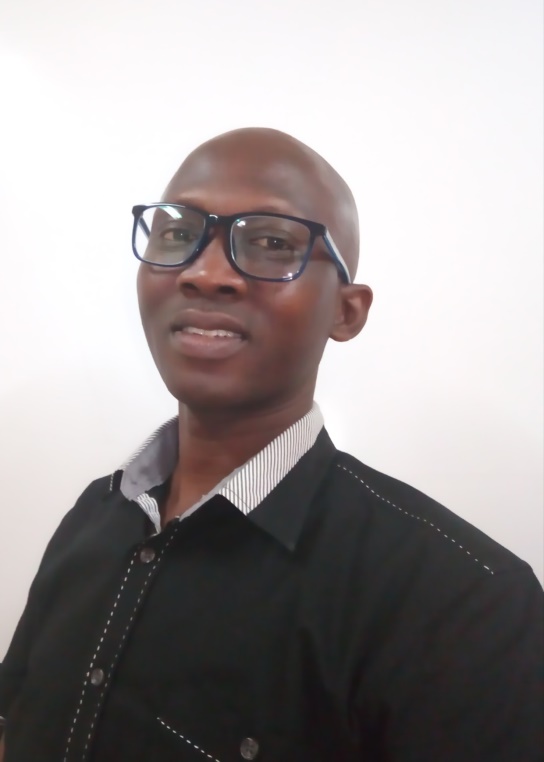 PhotoH.M. MajeedSenior Lecturermmajeed@ug.edu.ghEducation or Qualification:PhD (Philosophy), University of South Africa, South Africa, 2009 - 2012M. Phil. (Philosophy), University of Ghana, Ghana, 2000 - 2003B.A. (Philosophy), University of Ghana, 1996 – 1999Research Interests:African PhilosophyPhilosophy of ReligionPhilosophy of MindAcademic Awards/ Fellowships: 2018, Andrew Mellon Research Grant for Re-invigorating the Humanities 2014, American Council for Learned Societies Fellowship (Under the African Humanities Program)2009, University of Ghana Staff PhD Research GrantPublications:Books AuthoredMajeed, H.M. 2017. Reincarnation: A Question in the African Philosophy of Mind. Pretoria: University of South Africa Press.Book EditedSimpson, M.C., Majeed, H.M., Ackah, K. and Ani, E. (eds.) 2013. A Celebration of Philosophy & Classics. Oxfordshire: Ayebia Clarke Publishing.      Book ChaptersMajeed, H.M. 2013. “Rationality, Supernaturalism, and Humanism: Traditional Akan Thought Questions some Western Claims.” In M.C. Simpson, H.M. Majeed, K. Ackah, and E. Ani (eds.) A Celebration of Philosophy & Classics. Oxfordshire: Ayebia Clarke Publishing,  pp. 113-123.Majeed, M. 2010. “God is not a Referee.” In Ted Richards (ed.) Soccer and Philosophy: Beautiful Thoughts on the Beautiful Game. Chicago: Open Court, pp. 357-367.Peer-review Journal ArticlesFamakinwa, J.O., Majeed, H.M. and Madupe, D. 2018. “A Critique of Kwame Gyekye’s Critique of Normative Cultural Relativism”. Diametros (Forthcoming). Majeed, H.M. 2018. “Moderate Communitarianism is Different: A Response to J.O. Famakinwa and B. Matolino”. Journal of Philosophy and Culture 6 (1), pp. 3-15.Majeed, H.M. 2018. “Humanistic Supernaturalism: What Shape Else Humanism Could Take”. Journal of Religion and Human Relations 10(1), pp. 234-254.Majeed, H.M. 2018. “Moderate Communitarianism and the Idea of Political Morality in African Democratic Practice”. Diametros [Early view is available at: http://www.diametros.iphils.uj.edu.pl/index.php/diametros/article/view/1245]Majeed, H.M. 2017. “The Nexus between Person, Personhood, and Community in Kwame Gyekye’s Philosophy”. Unizik Journal of Arts and Humanities 18 (3), pp. 26- 45. Majeed, H.M. 2017. “An Analysis of Kwame Gyekye’s Conception of ‘sunsum’ in Akan Philosophy”. Ghana Journal of Religion and Theology (New Series) 7(1), pp. 137-149.Majeed, H.M. 2016. “God and the Demon in Cartesian and Akan Philosophies: A Comparative Analysis”. Ilorin Journal of Religious Studies 6(2), pp. 75-90.Majeed, H.M. 2015. “Extending the Frontiers: Justice and the Reincarnated Person in Akan Thought”. Sophia 15 (2), pp. 84-91.Majeed, H.M. 2015. “A Philosophical Exposition of Akan Conception of Rationality”. Journal of Pan-African Studies 8 (2), pp. 302-315.Majeed, H.M. 2015. “Reincarnation, Predestination and Moral Responsibility: Critical Issues in Akan Philosophy”. Thought and Practice 7 (2), pp. 105-112.Majeed, H.M. 2014.  “Religion and the Problem of Rationality: Insights from Akan Religious Thought”. Thought and Practice 6 (2), pp. 1-22.Majeed, H.M. 2014. “Plato’s Theories of Knowledge and Education: An Examination of the Interpretations of Cloete and Agyemang.” Unizik Journal of Arts & Humanities 15 (1), pp. 1-17.Majeed, H.M.  2014. “The Notion of Justice in Akan Culture: How Consequential is it?” Contemporary Journal of African Studies 2(2), pp. 99-112.Majeed, H.M. 2014. “On the Rationality of Traditional Akan Religion: Analyzing the Concept of God.” Legon Journal of the Humanities 25, pp. 127-141.Majeed, M. 2014. “The Problem of Destiny in Akan and Yoruba Traditional Thoughts: A Comparative Analysis of the Works of Wiredu, Gyekye, and Gbadegesin.” Journal of Philosophy and Culture 5(1), pp. 43-66.Majeed, H.M. 2013. “The Orphic Origins of Belief in Reincarnation in Ancient Greek Philosophy.” Phronimon 14 (1), pp. 119-132.Majeed, H.M.  2013. “A Philosophical Examination of the Notion of Cultural Incommensurability.” International Journal of Social Science & Sustainable Development 3(1), pp. 112-119.           Majeed, H.M. 2013. “A Critique of the Concept of Quasi-Physicalism in Akan Philosophy.” African Studies Quarterly 14 (1-2), Nov., pp. 23-33.Majeed, H.M. 2012. “Supernaturalism and the Philosophical Character of the Traditional African Thinker.” Legon Journal of the Humanities 23, pp. 57-74.Majeed, H.M. 2011/2012. “From Knowledge to Education: Plato in the Philosophy of Kwasi Agyemang”. Nigeria and the Classics 27, pp. 21-40.Book ReviewMajeed, H.    2018. “A Page in African Ethics: A Review of Bernard Matolino’s Personhood in African Philosophy”. Legon Journal of the Humanities 29 (2), pp. 338-343.Invited Academic EntryMajeed, H.M. 2018. “What Norms or Values Define Excellent Philosophy of Religion?” Philosophy of Religion available at http://philosophyofreligion.org/?p=525322 (A platform for contributions from selected philosophers of religion which is hosted by Boston University’s Department of Religious Studies)Grants:An Andrew Mellon Foundation Grant US$ 20,000 on African Philosophical and Religious Ideas on the Preservation of the EnvironmentAmerican Council for Learned Societies Fellowship worth $18,000 on Reincarnation, Predestination and Moral Responsibility in Akan PhilosophyProfessional Associations:Fellow, American Council for Learned Societies (African Humanities Program)